ПАТРИОТЫ ОТЕЧЕСТВА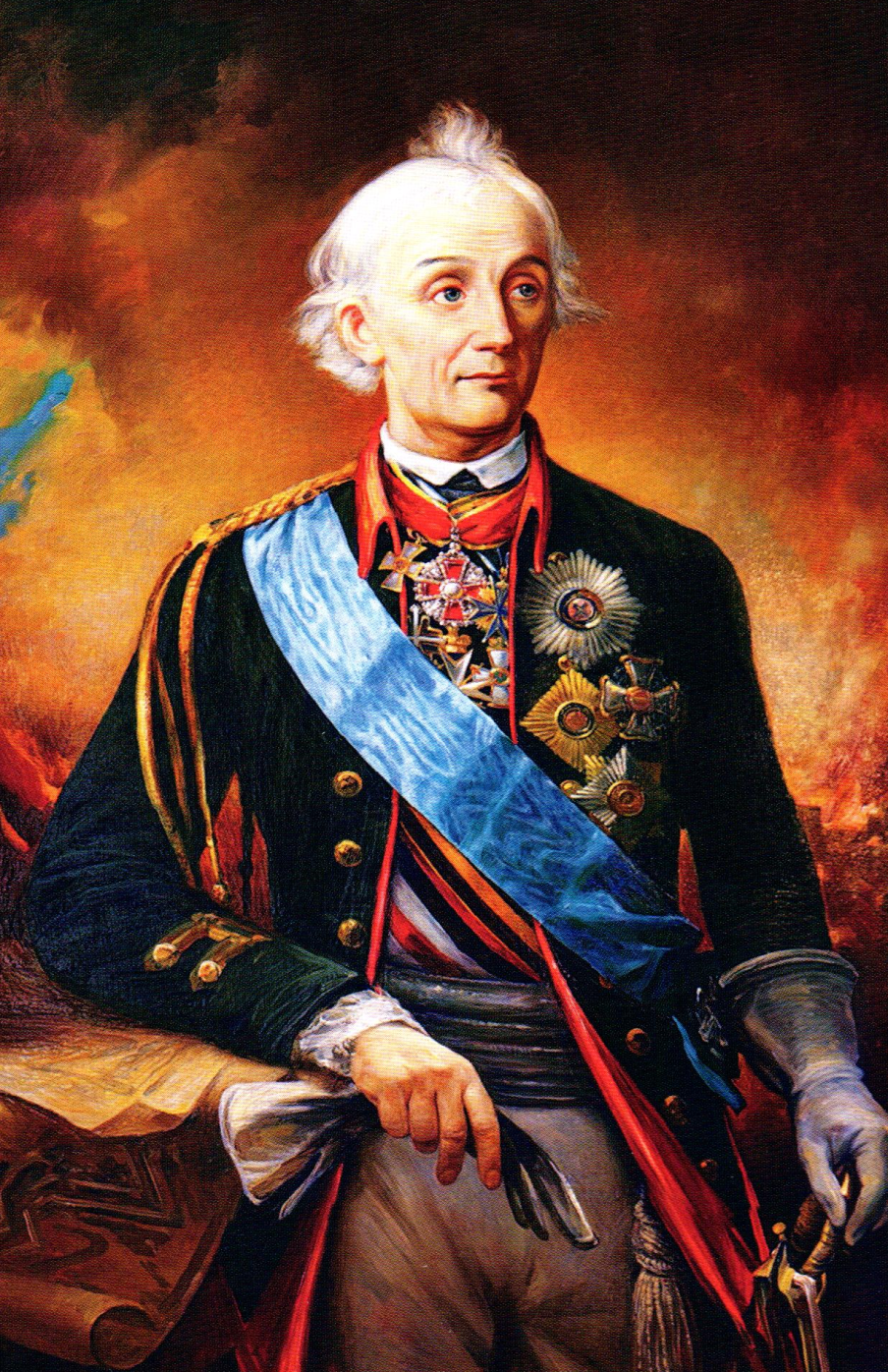 Великий сын великой страны290 лет назад (24 ноября 1730 года) родился Александр Васильевич Суворов, Россия помнит, любит и чтит своего великого сына. Среди полководцев ему не было равных – он всегда и везде побеждал, даже при самом невыгодном для себя соотношении сил. Это был истинный  гений земли Русской, и все его победы были не ради славы, а во имя Отечества. Своих солдат, которые его искренне любили, Суворов звал чудо-богатырями.Будущий великий полководец родился в семье генерал-аншефа Василия Ивановича Суворова, сенатора, человека образованного, автора первого русского военного словаря. Под руководством отца Александр изучал артиллерийские науки, фортификацию, военную историю. В 1742 году он был зачислен мушкетёром в лейб-гвардии Семёновский полк (причём сверх комплекта, без жалованья) и спустя шесть лет начал действительную военную службу. Боевое крещение Суворов получил во время Семилетней войны 1756-1763 годов. В августе 1762 года полковник Суворов становится командиром Астраханского пехотного полка. С 1763 по 1769 год командует Суздальским пехотным полком, расквартированным в Новой Ладоге.В 1768-1772 годах Суворов в чине бригадира и генерал-майора (это звание он получил в 1770 году) участвует в боевых действиях в Польше. Они принесли Суворову известность в русской армии и признание императрицы Екатерины II, которая увидела в армейском генерале будущего полководца и наградила его за одержанные победы орденом Святого Георгия 4-й степени.В 1773 году, когда шла первая екатерининская русско-турецкая война, Суворов добился перевода в состав русской действующей армии. Он совершил два удачных поиска (рейда) на территорию противной стороны и разбил крупные силы турок у Туртукая в 1773 году (за эту победу Суворов был награждён сразу орденом Святого Георгия 2-й степени, минуя 3-ю) и у Гирсово.В сражении 9 июня 1774 года при Козлуджи (ныне этот город в Болгарии носит имя Суворова – болгары помнят своего освободителя от гнёта турок) полководец наголову разгромил 40-тысячную турецкую армию, притом, что сам был в меньшинстве.В 1776-1779 годах генерал-поручик Суворов командовал русскими войсками в Крыму и на Кубани, обеспечив оборону берегов Крымского полуострова на случай высадки турецкого десанта. Руководил переселением оттуда православных греков и армян. Лично много сделал для присоединения Крымского ханства к России.Затем Суворов оказался на Северном Кавказе. В 1782-1784 годах командовал отдельным Кубанским корпусом и руководил строительством Кубанской пограничной укреплённой линии. Привёл в покорность России ногайских татар, кочевавших в степях южнее Дона, применив при этом военную силу. Благодаря трудам Суворова южная государственная граница стала более безопасной и укреплённой. В 1786 Александр Васильевич производится в генерал-аншефы. Он назначается последовательно командиром Владимирской, Санкт-Петербургской,    Кременчугской дивизий. Во главе последней встретил начало Русско-турецкой войны 1787-1791 годов. Он был назначен руководителем обороны Херсон-Кинбургского района (от реки Южный Бут до Перекопа), которому турки угрожали с моря и из близкой через лиман крепости Очаков. Суворов, не дав туркам укрепиться, стремительно атаковал их на подступах к Кинбургской крепости и уничтожил десант, лично участвуя в бою. Разгром высадившихся на песчаной косе османов был полный, лишь немногим удалось добраться до своих кораблей.1789 год подарил Александру Васильевичу две блестящие победы – у Фокшан и  при реке Рымник. Первое сражение состоялось 21 июля. Получив сведения о движении 30-тысячных турецких войск под командованием Осман-паши, генерал-аншеф Суворов во главе семитысячного отряда поспешил на помощь австрийскому союзному корпусу. Русские и австрийцы под общим командованием генерал-аншефа Суворова перешли в наступление, разгромили вражеский авангард и  атаковали укреплённые полевые позиции турок, выбив их оттуда после десятичасового сражения. Противник был разгромлен наголову.Возглавив русско-австрийские войска, Суворов выяснил, что турки остановились в четырёх укреплённых лагерях. Полководец решил разгромить армию великого визиря по частям. Лагерь противника в лесу был взят штурмом. Преследуя бежавшего противника, суворовские войска с ходу захватили турецкий укреплённый лагерь у Мартинешти, а на следующий день и последний, за рекой Рымник. Сражение при реке Рымник вошло в историю военного искусства как выдающийся образец сложного маневрирования войск на поле боя с целью разгрома значительно превосходящих сил неприятеля по частям. За победу на реке Рымник генерал-аншеф Суворов удостоился высшей полководческой награды Российской империи – ордена Святого Великомученика и Победоносца Георгия 1-й степени и почётного титула графа Рымникского. От австрийского императора наградой за победу стал титул графа Священной Римской империи.Подлинной вершиной полководческой славы Александра  Васильевича Суворова стал штурм сильнейшей турецкой крепости Измаил 11 декабря 1790 года. Измаильский гарнизон насчитывал 35 тысяч при 265 орудиях. Комендантом был один из опытнейших турецких военачальников Айдос Мехмет-паша. Под стенами крепости стояла многочисленная турецкая Дунайская военная флотилия.По суворовскому замыслу, приступ Измаильской крепости вели девять штурмовых колонн, три из которых десантировались на судах гребной флотилии в город через Дунай с острова Чатал. С суши крепость атаковали две группы войск под командованием генерал-поручиков П. Потёмкина и А. Самойлова и колонна генерал-майора М. Голенищева-Кутузова. 10 декабря русская полевая и корабельная артиллерия произвела бомбардировку крепости. На следующий день в три часа утра штурмовые колонны стали выдвигаться на исходные позиции, и в 5 часов 30 минут утра они перешли на приступ. Овладев крепостной стеной, русские войска вступили в рукопашный бой за сам город на его пылающих улицах, по которым, сметая всё на своём пути, носились тысячные табуны лошадей. К четырём часам дня Измаил пал. Турки потеряли 26 тысяч убитыми и девять тысяч ранеными, среди которых большинство оказалось с тяжёлыми ранениями. Русские потери составили 1815 убитыми и 2445 ранеными. Особенно велики оказались потери среди офицерского состава – командиры шли впереди штурмовых колонн. По потерям противоборствующих сторон при штурме Измаила эта битва не имеет себе равных в мировой военной истории. Взятие Измаильской крепости признано полководческим подвигом Александра Васильевича Суворова, но за него он получил не фельдмаршальский жезл, а только звание подполковника лейб-гвардии Преображенского полка (полковничье преображенское звание носила сама императрица Екатерина II Великая). Причиной этому были сложные отношения между Суворовым и светлейшим князем Потёмкиным-Таврическим.Суворов создал «Науку побеждать» - выдающийся памятник русской военной мысли. В ней он писал:«Три воинские искусства. Первое – глазомер: как в лагерь стать, как идти, где атаковать, гнать и бить.Второе – быстрота…Неприятель нас не чает, считает нас за сто вёрст, а коли издалека, то в двух и трёхстах и больше. Вдруг мы на него как снег на голову.Третье – натиск. Нога ногу подкрепляет, рука руку усиляет. В пальбе много людей гибнет. У неприятеля те же руки, да русского штыка не знает…»С воцарением Павла I Суворов выступил против внедрения чуждых русской армии прусских порядков, что вызвало враждебное отношение к нему императора и двора. 8 февраля 1797 года прославленный полководец был отправлен в отставку и выслан в своё имение Кончанское. В 1798 году Российская империя вступила во вторую антифранцузскую коалицию (Великобритания, Австрия, Турция, Королевство обеих Сицилий). Павел I вынужден был назначить Суворова главнокомандующим союзной русско-австрийской армией в Северной Италии. В Итальянском походе 1799 года суворовские войска одержали над французами победы в сражениях на реке Адде, реке Требии и при городе Нови. Были разгромлены три французские армии, возглавляемые генералами Моро, Макдональдом, и Жубером.В 1799 году начался знаменитый в военной истории суворовский Швейцарский поход. 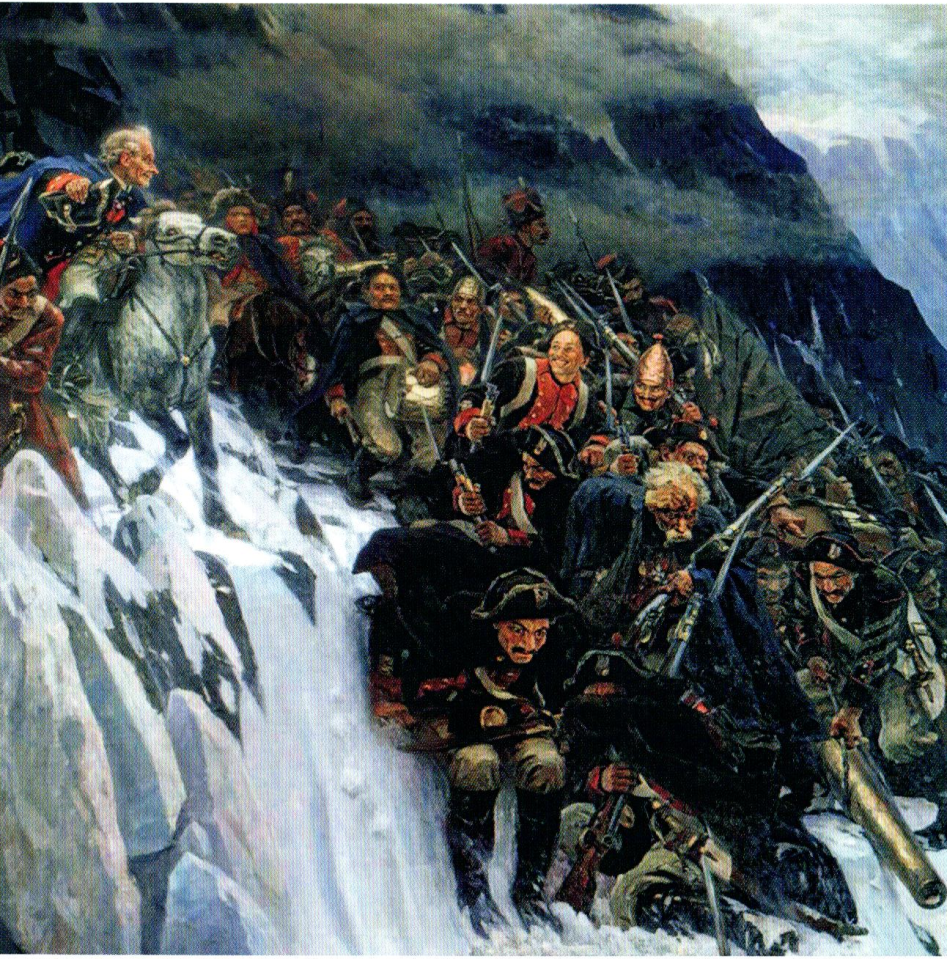  Путь шёл по горным дорогам, через заснеженные перевалы в условиях альпийского высокогорья. Пришлось бросить все тяжести, войска потеряли почти всех лошадей. Бои за Сен-Готард, Чёртов мост, Паникс  и многие другие пункты признаны образцами героизма и бесстрашия суворовских солдат, и не зря полководец звал их чудо-богатырями. Все французские войска, которые стояли на пути суворовцев, были разбиты. В это время полководец получил императорский указ вернуться с войсками в Россию. В Санкт-Петербурге генералиссимуса Суворова ждала новая опала. Сначала в пути он получил от императора Павла I выговор за то, что в походе имел при себе дежурного генерала, что не было положено ему по уставу. Затем тяжелобольного полководца предупредили о нежелании государя встретиться с ним. А в довершении всего у него отобрали всех адъютантов. Всё это подорвало здоровье Суворова, и 18 мая 1800 года в возрасте 69 лет он скончался…Он не проиграл ни одного сражения, причём все они были выиграны при численном превосходстве неприятеля. Суворов воспитал плеяду русских полководцев и военачальников, среди которых М. Голенищев Кутузов и П. Багратион. Во время Великой Отечественной Войны, в 1942 году, в СССР был учреждён орден Суворова  трёх степеней, а в 1943 году созданы суворовские училища. В России все прекрасно осознавали особую историческую роль Суворова, его полководческий гений. Он был награждён всеми российскими и многими высшими иностранными орденами. Имел множество высоких титулов. Его фамилия сама за себя говорит куда больше всего этого перечня. И недаром на его могиле значатся лишь три слова: «Здесь лежит Суворов».Время и место похорон Суворова не объявлялись. Не писали об этом и газеты. Хоронили Суворова  относительно скромно, не как генералиссимуса, а как фельдмаршала. За гробом лишь три военных полка. Гвардия, за исключением кавалерии, не была одета в парадную форму. Зато всё благородное население Петербурга собралось, чтоб проводить славного сына России в последний путь. Не было лишь придворных и сановников. Но вдруг неожиданно появился император Павел  I. Он выехал на Невский проспект и остановился на углу Императорской библиотеки. И когда кортеж шёл по Большой Садовой улице, Павел спешился и подошёл к гробу. Он перекрестился, поклонился и заплакал. Император и скорбел, и раскаивался. Он прекрасно понимал, что такого полководца в России больше нет.Когда процессия подошла к Александро-Невской лавре, встал вопрос, как провести крупный катафалк через парадные ворота. И тут один из суворовских офицеров произнёс ставшую крылатой фразу: «Александр Васильевич везде проходил и тут пройдёт».Суворова, имеющего армянские корни со стороны матери, похоронили в Благовещенской церкви. Хоть Суворов и не был канонизирован, но народ воспринимал его как святого. И раз поток благодарных потомков к могиле Суворова не иссякает и по сей день, значит, он помогает…